GAME  :  Sugar levels (Level 1)Age: 7 to 12 yearsCreator : Média’PiCompetences :Make a link between two elements: food and the amount of sugar contained within the food.Remember the place of the cards and develop a strategy to select the cards 
effectivelyBe patient and persistent European Competenceshttps://eur-lex.europa.eu/legal-content/EN/TXT/?uri=uriserv%3AOJ.C_.2018.189.01.0001.01.ENG&toc=OJ%3AC%3A2018%3A189%3ATOC   Specific vocabulary / keywords : cubes of sugar, orange juice, banana, daily limits, doubleLesson outline: After viewing the video «  Sugar » at http://opensign.eu/thematic_topics/56, playing this game will allow an evaluation of comprehension of the video : http://www.opensign.eu/memory_game/78Resources:A computer and an internet connection.
Focus on sign language: Be able to question the relationship between the quantity of food and the quantity of hidden sugar in them. Ce projet n ° 2017-1-FR01-KA201-037433 a été financé avec le soutien de la Commission européenne. Cette publication n'engage que son auteur et la Commission ne peut être tenue responsable de l'usage qui pourrait être fait des informations qui y figurent.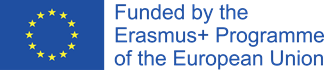 GAME : Sugar levels: http://www.opensign.eu/memory_game/78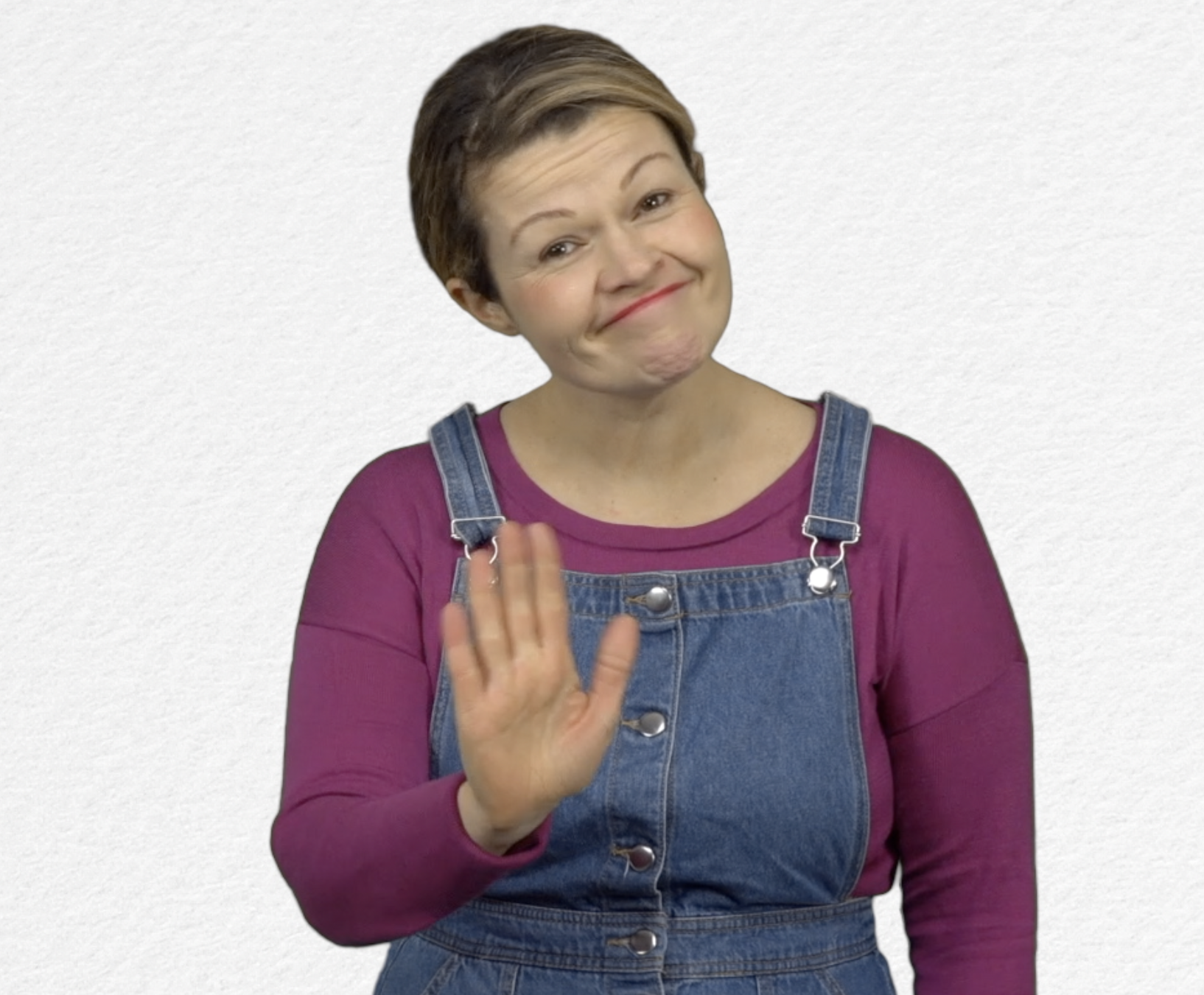 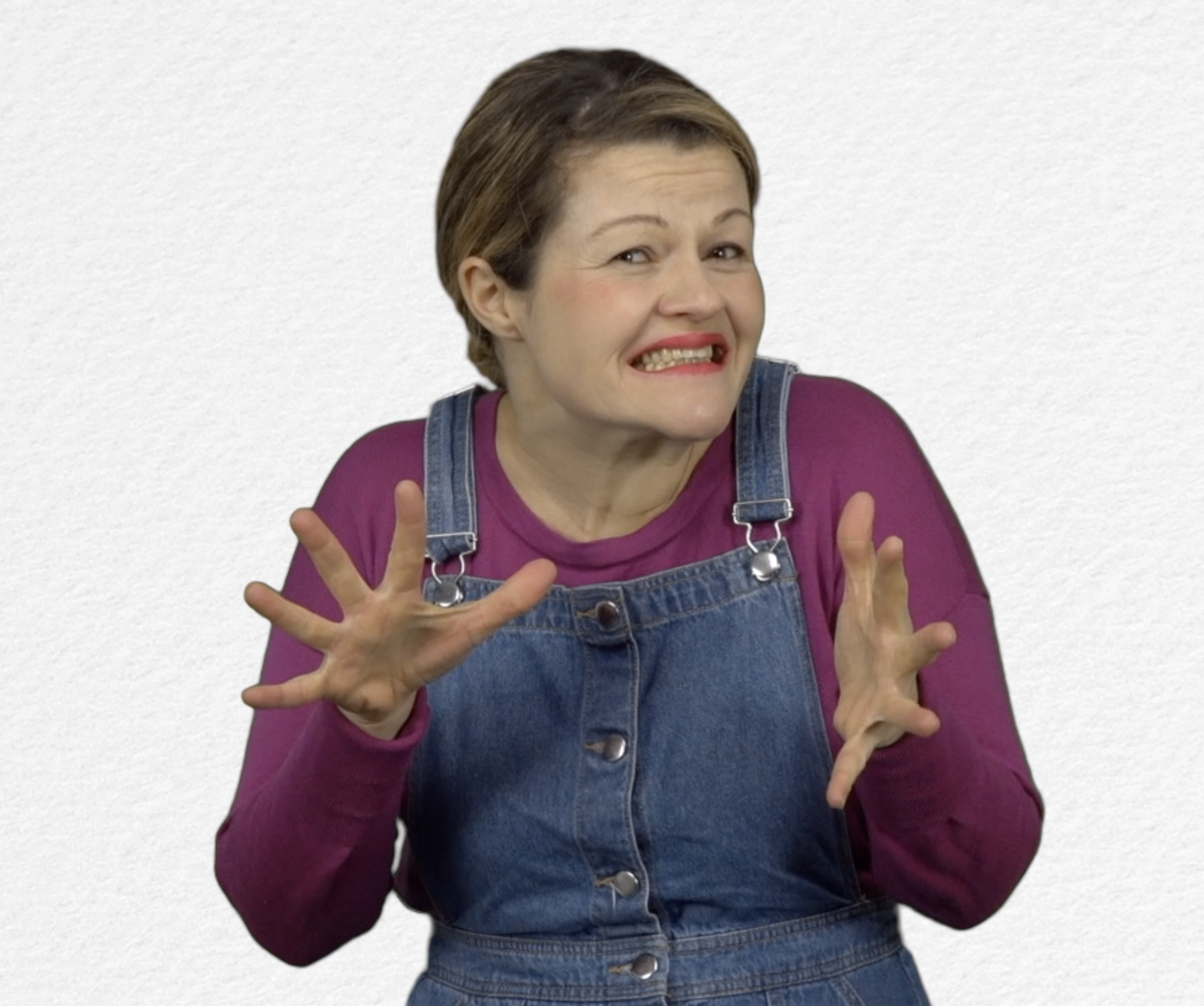 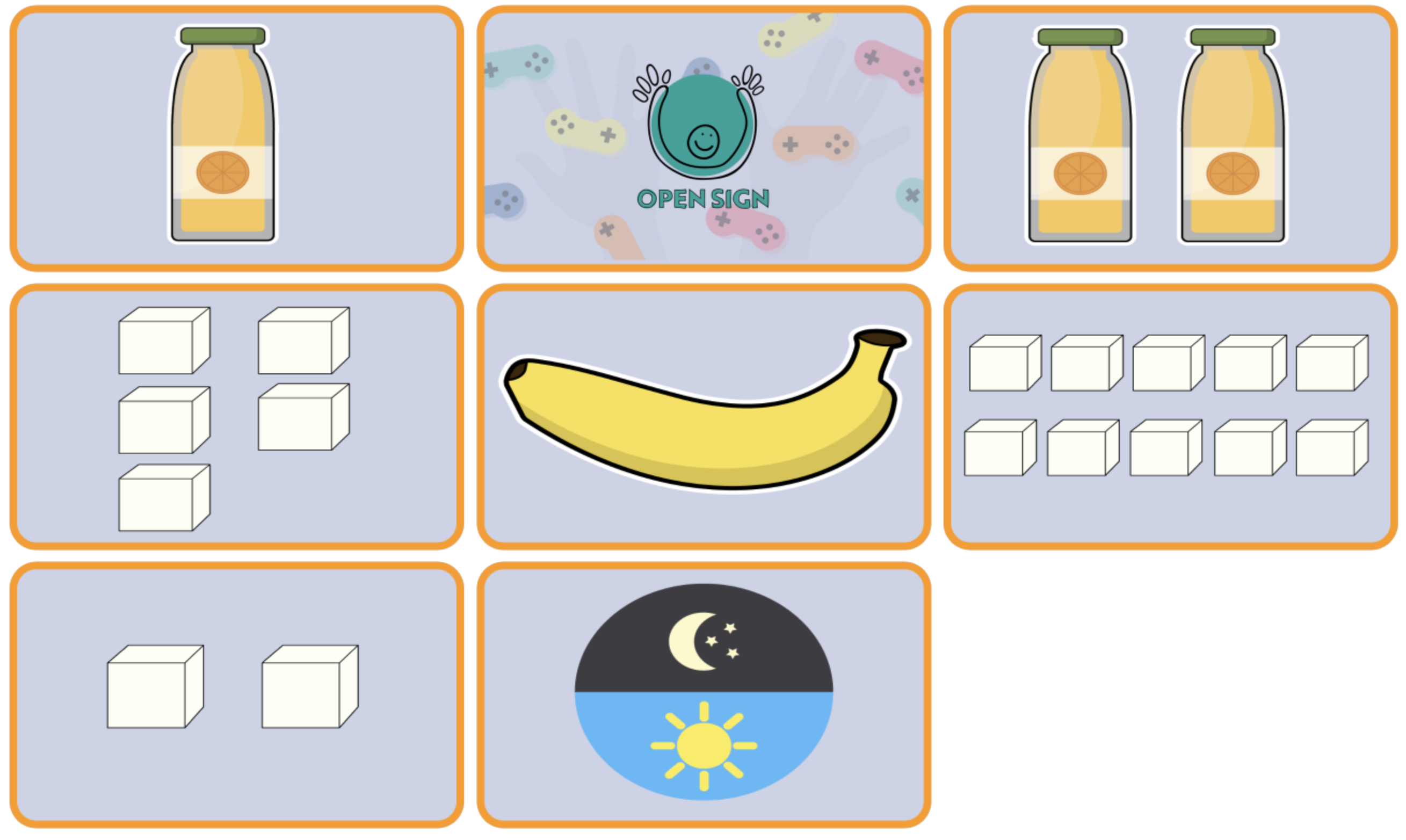 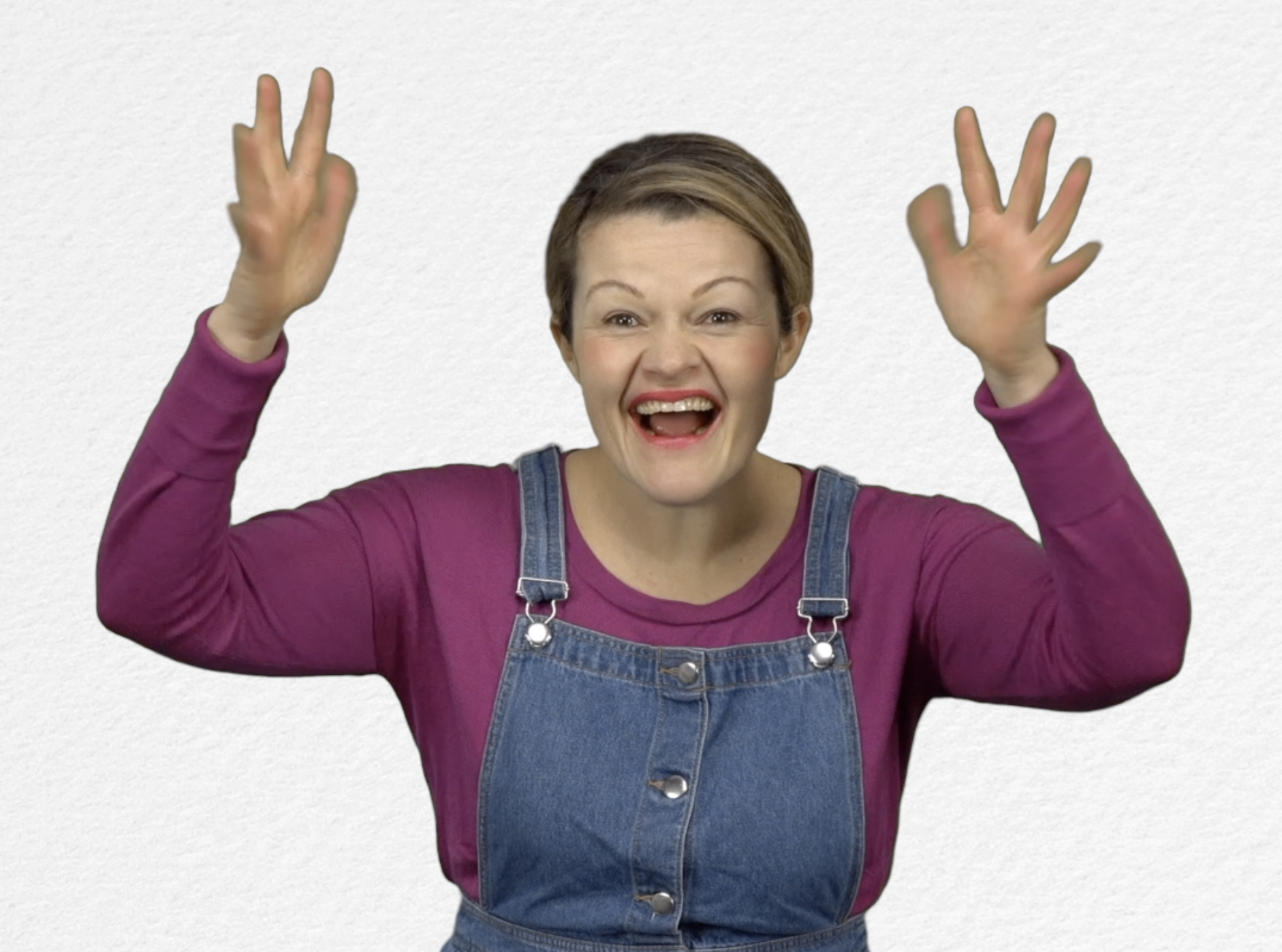 Extend / Enrichment / Prolongation Web links with other digital tools :1.  Thematic video : http://www.open-sign.eu/thematic_topics/56Memory Game : Hidden Sugar (Level 2): http://www.open-sign.eu/memory_game/79 Game : Energy Levels : http://www.open-sign.eu/multiplechoice/80 Game: Eating Sugar: http://www.open-sign.eu/multiplechoice/62